Red Look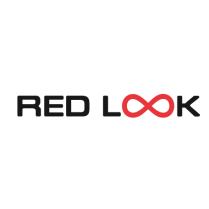 Digital Agencyг. Щёлковоwww.red-look.ru+7 (916) 060-96-00+7 (916) 302-99-88Бриф на разработку сайта (веб-ресурса)Вся предоставленная вами информация о вашей организации, ее деятельности является строго конфиденциальной. Если у вас есть собственный бриф, либо иные документы с информацией по проекту, мы будем рады получить их по адресу art@red-look.ruПожалуйста, постарайтесь подойти к заполнению брифа с максимальной ответственностью, отвечать на вопросы максимально подробно и однозначно.Назначение брифа:- Помогает вам сформулировать требования к проекту- Помогает нам создать именно тот стиль сайта, который нужен вам, с учетом всех требований- Определяет цели, задачи, сроки реализации проекта- Определяет стоимость проектаОбщая информацияНазвание компании: Область деятельности, направление бизнеса вашей компании: Адреса сайтов ваших основных конкурентов: География работы компании: Сроки: Бюджет: Ответственное лицо: СтратегияЦели сайта: Потребности пользователей: Пользовательская аудитория: ФункционалПредполагаемый тип сайта: Система управления контентом (CMS): Функциональные возможности сайта: Взаимодействие со сторонними программами: СтруктураРазделы сайта: Навигация по сайту: Информационные блоки: Оцените примерную периодичность обновления информации на сайте: Компоновка и дизайнПриведите примеры сайтов, которые вам нравятся, и напишите комментарии :Приведите примеры сайтов, которые вам не нравятся: Общая композиция сайта: Дальнейшее развитие и дополнительные услугиРазмещение сайта в интернете: Наполнение сайта информацией: Продвижение сайта в поисковых системах:Поддержка сайта: Создание рекламных баннеров: Иллюстрации/сложные графические объекты/коллажи: Пиктограммы и иконки: Фотосъемка: Оставьте нужное или допишите свое:Корпоративный сайтИнтернет-магазинБлогВ проекте используется CMS – WordPress или Ваша…Оставьте нужное или допишите свое:Публикация тематических новостейПубликация тематических статейБыстрый поиск по сайтуФормы обратной связиНапример, Интеграция с социальными сетями